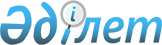 О внесении изменений и дополнений в Закон Республики Казахстан "О республиканском бюджете на 2011 - 2013 годы"Закон Республики Казахстан от 28 февраля 2011 года № 412-IV

      Статья 1. Внести в Закон Республики Казахстан от 29 ноября 2010 года "О республиканском бюджете на 2011 - 2013 годы" (Ведомости Парламента Республики Казахстан, 2010 г., № 23, ст. 134) следующие изменения и дополнения:



      1) в статье 1:



      в подпункте 1):



      цифры "3 939 975 720" заменить цифрами "4 147 918 285";



      цифры "2 543 733 998" заменить цифрами "2 752 201 417";



      цифры "78 639 307" заменить цифрами "81 749 823";



      цифры "14 523 664" заменить цифрами "10 844 939";



      цифры "1 303 078 751" заменить цифрами "1 303 122 106";



      в подпункте 2) цифры "4 322 673 002" заменить цифрами "4 489 409 432";



      в подпункте 3):



      цифры "25 644 456" заменить цифрами "72 770 293";



      цифры "126 649 337" заменить цифрами "173 775 174";



      в подпункте 4):



      цифры "194 115 982" заменить цифрами "281 549 111";



      цифры "194 475 982" заменить цифрами "281 909 111";



      в подпункте 5):



      цифры "-602 457 720" заменить цифрами "-695 810 551";



      цифры "2,8" заменить цифрами "3,0";



      в подпункте 6) цифры "602 457 720" заменить цифрами "695 810 551";



      2) в статье 11:



      дополнить абзацами вторым, третьим, десятым и одиннадцатым следующего содержания:

      "на обеспечение охраны общественного порядка во время проведения мероприятий международного значения;

      на проведение операции "Мак";";

      "на организацию и проведение идентификации сельскохозяйственных животных;

      на предоставление специальных социальных услуг;";



      абзацы четырнадцатый и пятнадцатый изложить в следующей редакции:

      "на обновление и переоборудование учебно-производственных мастерских, лабораторий учебных заведений технического и профессионального образования;

      на приобретение учебного оборудования для повышения квалификации педагогических кадров;";



      абзац восемнадцатый исключить;



      3) дополнить статьей 13-1 следующего содержания:

      "Статья 13-1. Распределение и порядок использования средств на реализацию Программы занятости 2020 определяются на основании решения Правительства Республики Казахстан.";



      4) в статье 17 цифры "2 908 664" заменить цифрами "3 058 664";



      5) приложения 1, 4 к указанному Закону изложить в редакции согласно приложениям 1, 2 к настоящему Закону.

      Статья 2. Настоящий Закон вводится в действие с 1 января 2011 года.      Президент

      Республики Казахстан                       Н. Назарбаев

ПРИЛОЖЕНИЕ 1                  

к Закону Республики Казахстан         

"о внесении изменений и дополнений       

в Закон Республики Казахстан         

"О республиканском бюджете на 2011 - 2013 годы"

от 28 февраля 2011 года № 412-IV       

ПРИЛОЖЕНИЕ 1                  

к Закону Республики Казахстан          

"О республиканском бюджете на 2011 - 2013 годы"

от 29 ноября 2010 года № 357-IV      

                Республиканский бюджет на 2011 год

ПРИЛОЖЕНИЕ 2                  

к Закону Республики Казахстан         

"о внесении изменений и дополнений       

в Закон Республики Казахстан         

"О республиканском бюджете на 2011 - 2013 годы"

от 28 февраля 2011 года № 412-IV       

ПРИЛОЖЕНИЕ 4                  

к Закону Республики Казахстан          

"О республиканском бюджете на 2011 - 2013 годы"

от 29 ноября 2010 года № 357-IV         

     Объемы поступлений в бюджет на 2011 год, направляемые в

             Национальный фонд Республики Казахстан
					© 2012. РГП на ПХВ «Институт законодательства и правовой информации Республики Казахстан» Министерства юстиции Республики Казахстан
				КатегорияКатегорияКатегорияНаименованиеСумма,

тыс. тенгеКлассКлассНаименованиеСумма,

тыс. тенгеПодклассНаименованиеСумма,

тыс. тенге11123I. Доходы4 147 918 285001Налоговые поступления2 752 201 417001Подоходный налог990 858 600001Корпоративный подоходный налог990 858 600005Внутренние налоги на товары,

работы и услуги988 268 531001Налог на добавленную стоимость792 816 846002Акцизы15 205 751003Поступления за использование природных

и других ресурсов174 235 636004Сборы за ведение предпринимательской и

профессиональной деятельности2 058 915005Налог на игорный бизнес3 951 383006Налоги на международную торговлю и

внешние операции758 911 001001Таможенные платежи743 273 295002Прочие налоги на международную

торговлю и операции15 637 706007Прочие налоги4 000001Прочие налоги4 000008Обязательные платежи, взимаемые за

совершение юридически значимых

действий и (или) выдачу документов

уполномоченными на то

государственными органами или

должностными лицами14 159 285001Государственная пошлина14 159 285002Неналоговые поступления81 749 823001Доходы от государственной

собственности61 354 727001Поступления части чистого дохода

государственных предприятий1 608 984002Поступления части чистого дохода

Национального Банка Республики

Казахстан18 431 621003Дивиденды на государственные пакеты

акций, находящиеся в государственной

собственности9 888 262004Доходы на доли участия в юридических

лицах, находящиеся в государственной

собственности13 160005Доходы от аренды имущества,

находящегося в государственной

собственности24 471 762006Вознаграждения за размещение бюджетных

средств на банковских счетах224 244007Вознаграждения по кредитам, выданным

из государственного бюджета2 348 291009Прочие доходы от государственной

собственности4 368 403002Поступления от реализации товаров

(работ, услуг) государственными

учреждениями, финансируемыми из

государственного бюджета1 700 000001Поступления от реализации товаров

(работ, услуг) государственными

учреждениями, финансируемыми из

государственного бюджета1 700 000003Поступления денег от проведения

государственных закупок,

организуемых государственными

учреждениями, финансируемыми из

государственного бюджета22 156001Поступления денег от проведения

государственных закупок, организуемых

государственными учреждениями,

финансируемыми из государственного

бюджета22 156004Штрафы, пени, санкции, взыскания,

налагаемые государственными

учреждениями, финансируемыми из

государственного бюджета, а

также содержащимися и

финансируемыми из бюджета (сметы

расходов) Национального Банка

Республики Казахстан1 863 236001Штрафы, пени, санкции, взыскания,

налагаемые государственными

учреждениями, финансируемыми из

государственного бюджета, а также

содержащимися и финансируемыми

из бюджета (сметы расходов)

Национального Банка Республики

Казахстан, за исключением поступлений

от организаций нефтяного сектора1 863 236005Гранты1 152 493002Финансовая помощь1 152 493006Прочие неналоговые поступления15 657 211001Прочие неналоговые поступления15 657 211003Поступления от продажи

основного капитала10 844 939001Продажа государственного имущества,

закрепленного за государственными

учреждениями215 000001Продажа государственного имущества,

закрепленного за государственными

учреждениями215 000002Продажа товаров из государственного

материального резерва10 629 939001Продажа товаров из государственного

материального резерва10 629 939004Поступления трансфертов1 303 122 106001Трансферты из нижестоящих органов

государственного управления103 122 106001Трансферты из областных бюджетов,

бюджетов городов Астаны и Алматы103 122 106004Трансферты из Национального фонда1 200 000 000001Трансферты из Национального

фонда в республиканский бюджет1 200 000 000Функциональная

группаФункциональная

группаФункциональная

группаНаименованиеСумма,

тыс. тенгеАдминистра-

торАдминистра-

торНаименованиеСумма,

тыс. тенгеПрограм-

маНаименованиеСумма,

тыс. тенге11123II Затраты4 489 409 432001Государственные услуги общего

характера189 437 354101Администрация Президента

Республики Казахстан2 988 635001Услуги по обеспечению деятельности

Главы государства2 592 170002Прогнозно-аналитическое обеспечение

стратегических аспектов внутренней и

внешней политики государства160 402003Обеспечение сохранности архивного

фонда, печатных изданий и их

специальное использование179 491005Капитальные расходы подведомственных

учреждений27 922006Услуги по совершенствованию мер

обеспечения гендерного равенства и

улучшения положения семьи в Республике

Казахстан28 650102Хозяйственное управление

Парламента Республики Казахстан9 001 802001Обеспечение деятельности Парламента

Республики Казахстан8 991 593004Капитальные расходы ХОЗУ Парламента

Республики Казахстан3 050090Социологические исследования по

разработке законопроектов7 159104Канцелярия Премьер-министра

Республики Казахстан1 558 055001Обеспечение деятельности

Премьер-Министра Республики Казахстан1 488 043006Капитальные расходы Канцелярии

Премьер-Министра Республики Казахстан70 012106Национальный центр по правам

человека62 268001Услуги по соблюдению прав и свобод

человека и гражданина60 595002Капитальные расходы Национального

центра по правам человека1 673201
Министерство внутренних дел

Республики Казахстан17 846002Обеспечение политических интересов

страны в области общественного порядка17 846204Министерство иностранных дел

Республики Казахстан32 585 777001Услуги по координации

внешнеполитической деятельности5 083 073003Делимитация и демаркация

государственной границы231 838004Капитальные расходы Министерства

иностранных дел Республики Казахстан1 112 260005Заграничные командировки2 332 367008Обеспечение специальной,

инженерно-технической и физической

защиты дипломатических

представительств за рубежом63 813009Приобретение и строительство объектов

недвижимости за рубежом для размещения

дипломатических представительств

Республики Казахстан4 251 091010Представление интересов Республики Казахстан за рубежом15 748 459013Представление интересов Республики

Казахстан в международных

организациях, уставных и других

органах Содружества Независимых

Государств191 654017Участие Республики Казахстан в

международных организациях, иных

международных и прочих органах3 571 222217Министерство финансов

Республики Казахстан83 535 819001Обеспечение бюджетного планирования,

исполнения и контроля за исполнением

государственного бюджета45 805 948002Осуществление аудита инвестиционных

проектов, финансируемых международными

финансовыми организациями30 000003Проведение процедур ликвидации и

банкротства63 827008Проведение мониторинга бюджетных

инвестиционных проектов54 503009Услуги кинологического центра116 755014Модернизация таможенной службы423 404016Приватизация, управление

государственным имуществом,

постприватизационная деятельность и

регулирование споров, связанных с этим425 660019Выплата курсовой разницы по льготным

жилищным кредитам14 397021Капитальные расходы Министерства

финансов Республики Казахстан1 831 252023Проведение таможенной экспертизы19 576024Выплата премий по вкладам в жилищные

строительные сбережения2 921 422025Услуги учебно-методического центра73 641026Строительство объектов таможенного

контроля и таможенной инфраструктуры8 011 588027Проведение мониторинга собственности и

использование его результатов283 838029Создание информационной системы

Казначейства33 974031Создание информационной системы "ТАИС»

и "Электронная таможня"732 954033Развитие автоматизированной

интегрированной информационной системы

"Электронные государственные закупки"1 347 817036Модернизация информационных систем

налоговых органов, связанных с

изменением налогового законодательства3 607 926040Строительство центров приема и

обработки информации налоговых органов220 075055Создание и развитие информационной

системы финансового мониторинга2 249061Создание интегрированной

автоматизированной информационной

системы "е-Минфин"3 080 746067Финансирование политических партий5 583 574070Учет арендованного имущества комплекса

"Байконур"19 480071Оценка объектов комплекса "Байконур" и

регистрация прав на недвижимое

имущество398 718072Реформирование системы налогового

администрирования1 860 285104Борьба с наркоманией и наркобизнесом6 572 210220Министерство экономического

развития и торговли

Республики Казахстан4 148 758001Услуги по формированию и развитию

экономической и торговой политики,

системы государственного планирования

и управления969 024005Услуги по совершенствованию

мобилизационной подготовки и

мобилизации28 120006Экспертиза и оценка документации по

вопросам бюджетных инвестиций и

концессии477 065009Обеспечение деятельности торговых

представительств за рубежом280 126010Взаимодействие с международными

рейтинговыми агентствами по вопросам

пересмотра суверенного кредитного

рейтинга Республики Казахстан53 790011Обеспечение реализации исследований

проектов, осуществляемых совместно с

международными организациями1 050 000012Повышение конкурентоспособности

регионов и совершенствование

государственного управления857 321033Услуги по обеспечению проведения

Астанинского экономического форума300 000044Капитальные расходы Министерства

экономического развития и торговли

Республики Казахстан46 412050Услуги по аналитическому сопровождению

оценки эффективности деятельности

центральных государственных и местных

исполнительных органов86 900225Министерство образования и науки

Республики Казахстан15 210 230014Государственные премии и стипендии99 189015Капитальные расходы государственных

организаций в сфере обеспечения науки432 171055Фундаментальные и прикладные научные

исследования14 678 870406Счетный комитет по контролю за

исполнением республиканского

бюджета727 084001Обеспечение контроля за исполнением

республиканского бюджета627 895003Повышение квалификации и

переподготовки кадров органов

финансового контроля35 884004Исследование финансовых нарушений54 000005Капитальные расходы Счетного комитета

по контролю за исполнением

республиканского бюджета9 305600Агентство Республики Казахстан по

регулированию деятельности

регионального финансового центра

города Алматы545 270001Создание условий для развития

конкурентоспособного финансового

центра, соответствующего мировым

стандартам531 660004Капитальные расходы Агентства

Республики Казахстан по регулированию

деятельности регионального финансового

центра города Алматы510090Исследования в области использования

финансовых инструментов13 100603Министерство связи и информации

Республики Казахстан11 797 607001Услуги по развитию инфраструктуры и

конкурентного рынка в области связи и

информации661 674002Услуги по обучению населения в рамках

"Электронного правительства"400 000008Капитальные расходы Министерства связи

и информации Республики Казахстан339 240010Обеспечение функционирования

межведомственных информационных систем4 859 744012Создание информационной инфраструктуры

государственных органов654 923027Международно-правовая защита и

координация орбитально-частотного

ресурса Республики Казахстан134 568030Создание системы мониторинга

информационно-коммуникационных сетей423 065031Сопровождение системы управления и

мониторинга сетей операторов связи4 244 400050Услуги независимых экспертов и

неправительственных организаций

(общественных объединений) по

проведению оценки эффективности

деятельности центральных

государственных и местных

исполнительных органов79 993606Агентство Республики Казахстан по

статистике7 154 265001Услуги по регулированию в области

статистической деятельности и

межотраслевой координации

государственной статистики4 691 641002Услуги по сбору и обработке

статистических данных1 236 547004Прикладные научные исследования в

области государственной статистики14 702006Проведение национальной переписи31 170007Капитальные расходы Агентства

Республики Казахстан по статистике196 527009Услуги по распространению

статистических данных92 703011Создание и развитие интегрированной

информационной системы "е-Статистика"890 975608Агентство Республики Казахстан по

делам государственной службы785 590001Формирование и реализация единой

государственной политики в сфере

государственной службы617 728002Услуги по тестированию кадров

государственной службы республики94 014009Капитальные расходы Агентства

Республики Казахстан по делам

государственной службы13 848050Услуги независимых экспертов и

неправительственных организаций

(общественных объединений) по

проведению оценки эффективности

деятельности центральных

государственных и местных

исполнительных органов60 000637Конституционный Совет

Республики Казахстан253 372001Обеспечение верховенства Конституции

Республики Казахстан на территории

республики250 416002Капитальные расходы Конституционного

Совета Республики Казахстан2 956690Центральная избирательная комиссия

Республики Казахстан693 871001Организация проведения выборов437 698002Проведение выборов256 173694Управление делами Президента

Республики Казахстан18 371 105001Обеспечение деятельности Главы

государства, Премьер-Министра и других

должностных лиц государственных органов17 352 758009Обновление парка автомашин для

государственных органов99 010017Капитальные расходы Управления делами

Президента Республики Казахстан658 624020Проведение мероприятий Фондом Первого

Президента Республики Казахстан260 713002Оборона242 949 505202Министерство по чрезвычайным

ситуациям Республики Казахстан49 838 791001Услуги по формированию и реализации

государственной политики в области

предупреждения и ликвидации

чрезвычайных ситуаций природного и

техногенного характера6 473 581002Предупреждение и ликвидация

чрезвычайных ситуаций природного и

техногенного характера26 186 907003Строительство и реконструкция объектов

защиты от чрезвычайных ситуаций11 882 437004Анализ и проведение испытаний в

области пожарной безопасности11 209005Капитальные расходы Министерства по

чрезвычайным ситуациям Республики

Казахстан39 587007Подготовка специалистов

государственных органов и учреждений к

действиям в условиях чрезвычайной

ситуации16 662008Приобретение жилья военнослужащим7 361009Прикладные научные исследования в

области чрезвычайных ситуаций53 900011Капитальные расходы подведомственных

учреждений Министерства по

чрезвычайным ситуациям

Республики Казахстан5 140 687017Подготовка специалистов системы

Министерства по чрезвычайным ситуациям

в зарубежных учебных заведениях26 460208Министерство обороны

Республики Казахстан189 584 783001Услуги по определению и реализации

государственной политики в области

организации обороны и Вооруженных Сил

Республики Казахстан1 651 149002Создание автоматизированной системы

управления Вооруженных Сил2 420 040004Строительство объектов Вооруженных Сил9 479 714006Модернизация, восстановление и

приобретение вооружения, военной и

иной техники, систем связи в рамках

межотраслевой государственной

программы43 329 238007Тыловое обеспечение Вооруженных Сил19 878 587009Капитальные расходы подведомственных

учреждений Министерства обороны

Республики Казахстан405 836010Обеспечение специальной деятельности5 428 022013Обеспечение внешнеполитических

интересов416 702014Повышение воспитательной и

морально-психологической подготовки

военнослужащих221 015015Подготовка допризывников по

военно-техническим специальностям182 339016Капитальные расходы Вооруженных Сил

Республики Казахстан3 123 559019Повышение боевой готовности

Вооруженных Сил Республики Казахстан102 159 097021Обеспечение жильем военнослужащих852 320090Исследования в области обороны37 165678Республиканская гвардия

Республики Казахстан3 525 931001Участие в обеспечении безопасности

охраняемых лиц, объектов и в

выполнении церемониальных ритуалов3 525 931003Общественный порядок,

безопасность, правовая, судебная,

уголовно-исполнительная

деятельность367 929 396104Канцелярия Премьер-Министра

Республики Казахстан718 152002Услуги по обеспечению технической

защиты информации в государственных

органах и учреждениях36 429003Обеспечение фельдъегерской связью

государственных учреждений636 900004Капитальные расходы подведомственных

учреждений14 724005Услуги по подготовке и повышению

квалификации специалистов

государственных органов и учреждений в

области информационной безопасности30 099201Министерство внутренних дел

Республики Казахстан93 904 334001Услуги по определению и организации

реализации государственной политики в

области охраны общественного порядка и

обеспечения общественной безопасности29 514 091003Обеспечение защиты прав и свобод лиц,

участвующих в уголовном процессе117 002004Услуги внутренних войск по обеспечению

общественной безопасности27 463 750005Услуги по обеспечению деятельности

Министерства внутренних дел Республики

Казахстан571 204007Строительство, реконструкция объектов

общественного порядка и безопасности2 619 578008Модернизация и развитие спутниковой

сети передачи данных и телефонии208 353009Целевые трансферты на развитие

областному бюджету Акмолинской области

и бюджету города Алматы на

строительство зданий районных отделов

внутренних дел635 799010Услуги по охране общественного порядка

и обеспечению общественной

безопасности14 642 836016Изготовление водительских

удостоверений, документов, номерных

знаков для государственной регистрации

транспортных средств3 571 915017Осуществление оперативно-розыскной

деятельности6 214 973018Оплата юридической помощи, оказываемой

адвокатами лицам, освобожденным от ее

оплаты571 376020Услуги по профилактике наркомании и

наркобизнеса45 993022Капитальные расходы Министерства

внутренних дел Республики Казахстан4 018 668024Капитальные расходы подведомственных

учреждений Министерства внутренних дел

Республики Казахстан413 831027Капитальные расходы внутренних войск

Министерства внутренних дел Республики

Казахстан1 928 560031Целевые текущие трансферты областным

бюджетам, бюджетам городов Астаны и

Алматы на обеспечение охраны

общественного порядка во время

проведений мероприятий международного

значения327 461033Целевые текущие трансферты областным

бюджетам, бюджетам городов Астаны и

Алматы на содержание,

материально-техническое оснащение

дополнительной штатной численности

миграционной полиции, документирование

оралманов152 767035Целевые текущие трансферты областным

бюджетам, бюджетам городов Астаны и

Алматы на содержание и

материально-техническое оснащение

Центра временного размещения оралманов

и Центра адаптации и интеграции

оралманов147 386038Целевые текущие трансферты областным

бюджетам, бюджетам городов Астаны и

Алматы на проведение операции "Мак"62 218104Борьба с наркоманией и наркобизнесом176 573110Борьба с терроризмом и иными

проявлениями экстремизма и сепаратизма500 000221Министерство юстиции

Республики Казахстан58 082 018001Правовое обеспечение деятельности

государства6 831 874002Проведение судебных экспертиз1 648 112003Содержание осужденных, подозреваемых и

обвиняемых лиц29 177 000004Строительство и реконструкция объектов

уголовно-исполнительной системы147 051005Оказание юридической помощи адвокатами351 286006Научная экспертиза проектов

нормативных правовых актов,

международных договоров, концепций

законопроектов1 835 273007Охрана прав интеллектуальной

собственности9 284009Правовая пропаганда32 914013Обеспечение исполнения судебных актов2 569 516015Изготовление документов удостоверяющих

личность6 400 089016Оценка, хранение и реализация

конфискованного и арестованного

имущества98 171017Создание автоматизированной

информационной системы органов

исполнительного производства7 340018Капитальные расходы органов и

учреждений уголовно-исполнительной

системы3 150 100019Целевые трансферты на развитие

областному бюджету

Восточно-Казахстанской области на

строительство котельной в поселке

Солнечный425 000020Организация и осуществление социальной

адаптации и реабилитации лиц, отбывших

уголовные наказания4 258022Капитальные расходы органов юстиции452 953025Услуги по координации деятельности

уголовно-исполнительной системы3 843 720047Представление и защита интересов

государства798 449055Обеспечение деятельности института

законодательства Республики Казахстан299 628410Комитет национальной безопасности

Республики Казахстан146 942 356001Обеспечение национальной безопасности128 492 845002Программа развития системы

национальной безопасности18 449 511411Служба внешней разведки Республики

Казахстан "Сырбар"6 860 567001Обеспечение внешней разведки6 860 567501Верховный суд Республики Казахстан26 399 299001Обеспечение высшим судебным органом

судебной защиты прав, свобод и

законных интересов граждан и

организаций2 311 402002Создание единой автоматизированной

информационно-аналитической системы

органов судебной системы Республики

Казахстан206 033003Обеспечение защиты прав и свобод лиц,

участвующих в судебном процессе24 389004Обеспечение жильем судей1 000 000007Обеспечение отправления правосудия

местными органами судебной власти и

исполнения судебных решений21 093 658009Капитальные расходы органов судебной

системы763 817012Строительство объектов органов судебной системы1 000 000502Генеральная прокуратура Республики

Казахстан19 379 690001Осуществление высшего надзора за

точным и единообразным применением

законов и подзаконных актов в

Республике Казахстан12 946 082002Межгосударственное информационное

взаимодействие по ведению

криминального и оперативного учетов1 454003Создание единой

информационно-аналитической системы

Комитета по правовой статистике и

специальным учетам Генеральной

прокуратуры Республики Казахстан397 952004Капитальные расходы Генеральной

прокуратуры Республики Казахстан617 124006Услуги по обеспечению государственных

органов, юридических лиц учетной,

статистической информацией в сфере

правовой статистики и специальных

учетов2 976 878008Строительство, реконструкция объектов

для органов прокуратуры1 853 487009Обеспечение защиты прав и свобод лиц,

участвующих в уголовном процессе58 442010Создание системы информационного обмена для правоохранительных и

специальных органов Республики

Казахстан512 000011Оказание юридической помощи адвокатами

до следствия и на следствии16 271618Агентство Республики Казахстан по

борьбе с экономической и

коррупционной преступностью

(финансовая полиция)10 804 983001Минимизация уровня коррупциогенности

общественных отношений и

криминализации экономики7 823 590002Услуги по обеспечению защиты прав и

свобод лиц, участвующих в уголовном

процессе202 193003Создание единой автоматизированной

информационно-телекоммуникационной

системы43 000005Капитальные расходы Агентства

Республики Казахстан по борьбе с

экономической и коррупционной

преступностью (финансовая полиция)252 474007Оперативно-розыскная деятельность

органов финансовой полиции2 470 974018Оказание юридической помощи адвокатами

до следствия и на следствии12 752680Служба охраны Президента

Республики Казахстан4 837 997001Обеспечение безопасности Глав

государств и отдельных должностных лиц4 785 858002Программа развития Службы охраны

Президента Республики Казахстан52 139004Образование250 098 489104Канцелярия Премьер-министра

Республики Казахстан114 000008Услуги по обучению государственных

служащих для повышения квалификации с

привлечением зарубежных специалистов114 000201Министерство внутренних дел

Республики Казахстан4 983 883021Образование в системе Министерства

внутренних дел Республики Казахстан4 983 883202Министерство по чрезвычайным

ситуациям Республики Казахстан372 654006Подготовка специалистов с высшим

профессиональным образованием372 654205Министерство туризма и спорта

Республики Казахстан2 014 564003Обучение и воспитание одаренных в

спорте детей1 733 517004Подготовка специалистов в организациях

технического, профессионального,

послесреднего образования и оказания

социальной поддержки обучающимся281 047206Министерство культуры

Республики Казахстан21 862020Повышение квалификации и

переподготовка кадров государственных

организаций культуры21 862208Министерство обороны

Республики Казахстан9 198 018005Общеобразовательное обучение в

специализированных организациях

образования243 020011Подготовка специалистов с высшим и

послевузовским профессиональным

образованием8 357 861017Подготовка специалистов в организациях

технического и профессионального,

послесреднего образования597 137212Министерство сельского хозяйства

Республики Казахстан204 968007Строительство и реконструкция объектов

образования в сфере сельского

хозяйства204 968220Министерство экономического

развития и торговли Республики

Казахстан163 772042Повышение квалификации руководящих

работников и менеджеров в сфере

экономики163 772221Министерство юстиции

Республики Казахстан871 675024Подготовка специалистов для

уголовно-исполнительной системы871 675225Министерство образования и науки

Республики Казахстан208 572 160001Формирование и реализация

государственной политики в области

образования и науки2 455 062002Подготовка специалистов в организациях

технического и профессионального,

послесреднего образования и оказание

социальной поддержки обучающимся1 974 848004Развитие сетей инновационной системы

по проекту коммерциализации научных

исследований2 948 776005Строительство и реконструкция объектов

образования и науки8 412 467007Прикладные научные исследования139 494008Методологическое обеспечение системы

образования1 578 464009Обучение и воспитание одаренных детей10 303 204010Проведение республиканских школьных

олимпиад, конкурсов, внешкольных

мероприятий республиканского значения410 805011Целевые текущие трансферты областным

бюджетам, бюджетам городов Астаны и

Алматы на реализацию государственного

образовательного заказа в дошкольных

организациях образования11 972 754012Целевые трансферты на развитие

областным бюджетам, бюджетам городов

Астаны и Алматы на строительство и

реконструкцию объектов образования и

областному бюджету Алматинской области

и бюджету города Алматы для

сейсмоусиления объектов образования49 579 548017Подготовка кадров в области культуры и

искусства3 790 776020Подготовка специалистов с высшим,

послевузовским образованием и оказание

социальной поддержки обучающимся66 120 770023Повышение квалификации и

переподготовка кадров государственных

организаций образования470 451028Подготовка специалистов в высших

учебных заведениях за рубежом в рамках

программы "Болашак"12 891 068031Целевые текущие трансферты областным

бюджетам, бюджетам городов Астаны и

Алматы в реализацию Государственной

программы развития образования в

Республике Казахстан на 2011-2020 годы6 611 612033Оценка уровня знания казахского языка

граждан Республики Казахстан и

проведение внешней оценки качества

образования1 004 000035Капитальные расходы организаций

образования3 309 059036Капитальные расходы Министерства

образования и науки Республики

Казахстан18 125042Услуги по обеспечению деятельности

АО "Назарбаев университет"7 256 545044Целевые текущие трансферты областным

бюджетам, бюджетам городов Астаны и

Алматы на ежемесячную выплату денежных

средств опекунам (попечителям) на

содержание ребенка сироты

(детей-сирот), и ребенка (детей),

оставшегося без попечения родителей3 821 429045Целевые текущие трансферты областным

бюджетам, бюджетам городов Астаны и

Алматы на обновление и переоборудование

учебно-производственных мастерских,

лабораторий учебных заведений

технического и профессионального

образования600 000046Целевые текущие трансферты областным

бюджетам, бюджетам городов Астана и

Алматы на приобретение учебного

оборудования для повышения квалификации педагогических кадров448 000050Оплата услуг поверенным агентам по

возврату образовательных кредитов90 710052Внедрение системы электронного

обучения в организациях среднего и

технического профессионального

образования1 247 100053Целевые текущие трансферты областным

бюджетам, бюджетам городов Астаны и

Алматы на увеличение размера доплаты

за квалификационную категорию учителям

школ и воспитателям дошкольных

организаций образования4 947 975054Целевые текущие трансферты областным

бюджетам, бюджетам городов Астаны и

Алматы на установление доплаты за

организацию производственного обучения

мастерам производственного обучения

организаций технического и

профессионального образования407 031074Модернизация технического и

профессионального образования738 213104Борьба с наркоманией и наркобизнесом23 874120Грантовое финансирование научных

исследований5 000 000226Министерство здравоохранения

Республики Казахстан21 721 360002Подготовка специалистов в организациях

технического и профессионального,

послесреднего образования и оказание

социальной поддержки обучающимся567 147003Подготовка специалистов с высшим,

послевузовским образованием и оказание

социальной поддержки обучающимся17 631 151014Повышение квалификации и

переподготовка кадров государственных

организаций здравоохранения2 461 291024Капитальные расходы государственных

организаций образования системы

здравоохранения755 690026Строительство и реконструкция объектов

образования306 081233Министерство индустрии и новых

технологий Республики Казахстан10 968023Повышение квалификации и

переподготовка кадров в области

технического регулирования и

метрологии10 968601Национальное космическое агентство

Республики Казахстан50 000017Организация переподготовки и повышения

квалификации специалистов космической

отрасли50 000608Агентство Республики Казахстан

по делам государственной службы1 183 236003Услуги по повышению квалификации

государственных служащих с

привлечением иностранных преподавателей94 261004Подготовка, переподготовка и повышение

квалификации государственных служащих1 088 975618Агентство Республики Казахстан по

борьбе с экономической и

коррупционной преступностью

(финансовая полиция)585 192004Подготовка специалистов с высшим

профессиональным образованием585 192694Управление делами Президента

Республики Казахстан30 177011Переподготовка и специализация врачей

за рубежом30 177005Здравоохранение390 127 135201Министерство внутренних дел

Республики Казахстан2 097 748014Услуги по лечению военнослужащих,

сотрудников правоохранительных органов

и членов их семей1 954 775039Строительство и реконструкция объектов

здравоохранения142 973208Министерство обороны Республики

Казахстан3 848 240008Медицинское обеспечение

Вооруженных Сил3 848 240225Министерство образования и науки

Республики Казахстан394 028019Оздоровление, реабилитация и

организация отдыха детей394 028226Министерство здравоохранения

Республики Казахстан379 412 627001Формирование государственной политики

в области здравоохранения11 941 497005Целевые трансферты на развитие

областным бюджетам, бюджетам городов

Астаны и Алматы на строительство и

реконструкцию объектов здравоохранения

и областному бюджету Алматинской

области и бюджету города Алматы для

сейсмоусиления объектов здравоохранения45 850 170006Обеспечение

санитарно-эпидемиологического

благополучия населения на

республиканском уровне9 747 135007Прикладные научные исследования1 831 601008Хранение специального медицинского

резерва28 908009Целевые текущие трансферты бюджету

города Алматы на капитальный ремонт

сейсмоусиляемых объектов

здравоохранения685 698010Целевые текущие трансферты областным

бюджетам, бюджетам городов Астаны и

Алматы на обеспечение и расширение

гарантированного объема бесплатной

медицинской помощи46 462 272013Капитальные расходы Министерства

здравоохранения Республики Казахстан247 042016Строительство и реконструкция объектов

здравоохранения5 155 486017Услуги по судебно-медицинской

экспертизе1 925 727018Услуги по хранению ценностей

исторического наследия в области

здравоохранения9 156019Создание информационных систем

здравоохранения2 647 544021Капитальные расходы государственных

организаций здравоохранения на

республиканском уровне7 234 806023Развитие мобильной и телемедицины в

здравоохранении аульной (сельской)

местности781 794029Реформирование системы здравоохранения8 594 416031Внедрение международных стандартов в

области больничного управления1 531 953036Обеспечение гарантированного объема

бесплатной медицинской помощи, за

исключением направлений, финансируемых

на местном уровне199 364 857038Целевые текущие трансферты областным

бюджетам, бюджетам городов Астаны и

Алматы на материально-техническое

оснащение медицинских организаций

здравоохранения на местном уровне17 162 005103Межсекторальное и межведомственное

взаимодействие по вопросам охраны

здоровья граждан18 172 295104Борьба с наркоманией и наркобизнесом38 265694Управление делами Президента

Республики Казахстан4 374 492002Государственная поддержка деятельности

санатория "Казахстан" в городе

Ессентуки21 220003Санитарно-эпидемиологическое

благополучие населения на

республиканском уровне113 737004Оказание медицинской помощи отдельным

категориям граждан3 948 176005Техническое и информационное

обеспечение медицинских организаций62 161016Капитальные расходы медицинских

организаций Управления делами

Президента Республики Казахстан150 497018Создание комплексной медицинской

информационной системы41 372019Услуги по сопровождению комплексной

медицинской информационной системы37 329006Социальная помощь и социальное

обеспечение1 071 346 145213Министерство труда и социальной

защиты населения Республики

Казахстан1 071 346 145001Формирование государственной политики

в области труда, занятости, социальной

защиты населения2 809 839002Социальное обеспечение отдельных

категорий граждан890 099 082003Специальные государственные пособия72 521 058004Единовременные государственные

денежные компенсации отдельным

категориям граждан232 727005Государственные пособия семьям,

имеющим детей51 633 113006Оказание социальной помощи оралманам6 866 257007Прикладные научные исследования88 679008Услуги по информационно-аналитическому

обеспечению по базе занятости и

бедности123 659009Целевые трансферты на развитие

областным бюджетам, бюджетам городов

Астаны и Алматы на строительство и

реконструкцию объектов социального

обеспечения290 712010Целевые текущие трансферты областным

бюджетам, бюджетам городов Астаны и

Алматы на предоставление специальных

социальных услуг2 594 589011Услуги по обеспечению выплаты пенсий и

пособий16 706 925012Создание единой информационной системы

социально-трудовой сферы346 369013Возмещение за вред, причиненный жизни

и здоровью, возложенное судом на

государство в случае прекращения

деятельности юридического лица736 618014Капитальные расходы Министерства труда

и социальной защиты населения

Республики Казахстан153 843015Капитальные расходы организаций

социальной защиты на республиканском

уровне401 366016Услуги по методологическому

обеспечению оказания инвалидам

протезно-ортопедической помощи26 543017Совершенствование системы социальной

защиты лиц с ограниченными

возможностями в рамках Конвенции ООН о

правах инвалидов и развитие системы

предоставления специальных социальных

услуг43 725128Реализация мероприятий в рамках

Программы занятости 202025 671 041007Жилищно-коммунальное хозяйство135 042 832619Агентство Республики Казахстан по

делам строительства и

жилищно-коммунального хозяйства135 042 832007Проведение мероприятий по

энергосбережению объектов социальной

сферы и жилищно-коммунального хозяйства860 000009Целевые трансферты на развитие

областным бюджетам, бюджетам городов

Астаны и Алматы на развитие,

обустройство и (или) приобретение

инженерно-коммуникационной

инфраструктуры43 105 572010Целевые трансферты на развитие

областным бюджетам, бюджетам городов

Астаны и Алматы на развитие системы

водоснабжения31 884 285011Целевые трансферты на развитие

областным бюджетам, бюджетам городов

Астаны и Алматы на строительство и

(или) приобретение жилья

государственного коммунального

жилищного фонда13 401 492012Целевые трансферты на развитие

областным бюджетам, бюджетам городов

Астаны и Алматы на развитие

коммунального хозяйства26 808 890013Целевые трансферты на развитие

областным бюджетам, бюджетам городов

Астаны и Алматы на развитие

благоустройства городов и населенных

пунктов6 227 132015Целевые трансферты на развитие бюджету

Алматинской области на формирование

уставного капитала уполномоченной

организации для строительства,

проектирования жилья и

инженерно-коммуникационной

инфраструктуры11 454 555019Проведение оценки технического

состояния инженерных сетей750 000025Целевые текущие трансферты областному

бюджету Карагандинской области на

поддержание инфраструктуры города

Приозерска550 906008Культура, спорт, туризм и информационное пространство86 202 385101Администрация Президента

Республики Казахстан132 333004Хранение историко-культурных ценностей132 333205Министерство туризма и спорта

Республики Казахстан18 604 527001Формирование государственной политики

в сфере туризма, физической культуры и

спорта619 935005Бюджетные инвестиции в области спорта690 619006Поддержка развития массового спорта и

национальных видов спорта202 818007Прикладные научные исследования42 800009Целевые трансферты на развитие

областным бюджетам, бюджетам городов

Астаны и Алматы на развитие объектов

спорта и туризма4 934 106011Формирование туристского имиджа

Казахстана269 217012Развитие спорта высших достижений7 895 032014Целевые текущие трансферты областным

бюджетам, бюджетам городов Астаны и

Алматы на содержание вновь вводимых

объектов спорта224 000015Капитальные расходы подведомственных

организаций спорта49 120017Капитальные расходы Министерства

туризма и спорта Республики Казахстан14 503023Организация и проведение 7-х Зимних

Азиатских игр 2011 года1 548 528025Развитие и создание инфраструктуры

туризма2 109 604104Борьба с наркоманией и наркобизнесом4 245206Министерство культуры Республики

Казахстан41 167 649001Формирование государственной политики

в области культуры563 215002Капитальные расходы Министерства

культуры Республики Казахстан15 000003Стимулирование деятелей в сфере

культуры29 694005Развитие государственного языка и

других языков народа Казахстана2 533 564006Целевые трансферты на развитие

областным бюджетам, бюджетам городов

Астаны и Алматы на развитие объектов

культуры21 864 435007Прикладные научные исследования161 441008Капитальные расходы государственных

организаций в области культуры и

религии77 362009Производство национальных фильмов4 512 136010Строительство, реконструкция объектов

культуры532 294011Проведение социально значимых и

культурных мероприятий2 227 745012Обеспечение функционирования

театрально-концертных организаций4 591 567013Обеспечение сохранности

историко-культурного наследия1 423 403018Проведение государственной политики в

области внутриполитической

стабильности и общественного согласия982 747019Воссоздание, сооружение памятников

историко-культурного наследия610 330021Свод и систематизация изучения

культурного наследия казахского народа43 604028Обеспечение доступа к информации в

публичных библиотеках республиканского

значения802 417031Развитие международного сотрудничества

в области культуры и религии,

проведение социологических,

научно-исследовательских и

аналитических услуг по религиозным

вопросам196 695225Министерство образования и науки

Республики Казахстан1 616 399003Обеспечение доступа к

научно-историческим ценностям11 029006Обеспечение доступности научной,

научно-технической и

научно-педагогической информации636 631040Проведение мероприятий по молодежной

политике и патриотическому воспитанию

граждан968 739226Министерство здравоохранения

Республики Казахстан13 156020Услуги по обеспечению доступа к

информации в библиотеках

республиканского значения13 156603Министерство связи и информации

Республики Казахстан22 944 689005Стимулирование деятелей в сфере

информации6 067020Капитальные расходы государственных

организаций в области информации19 376021Издание социально-важных видов

литературы1 264 399022Обеспечение сохранности архивных

документов и архива печати421 197023Пропаганда борьбы с наркоманией и

наркобизнесом52 602025Проведение государственной

информационной политики21 181 048694Управление делами Президента

Республики Казахстан1 723 632006Проведение государственной

информационной политики185 194015Развитие инфраструктуры

Щучинско-Боровской курортной зоны1 538 438009Топливно-энергетический комплекс и

недропользование95 317 961225Министерство образования и науки

Республики Казахстан273 116024Мониторинг сейсмологической информации273 116231Министерство нефти и газа

Республики Казахстан14 465 754001Услуги по координации деятельности в

области нефтяной, газовой и

нефтехимической промышленности788 600002Обеспечение ведения учета

государственного имущества, право

пользования которым подлежит передаче

подрядчикам по нефтегазовым проектам25 734006Совершенствование

нормативно-технической базы нефтяной,

газовой и нефтехимической

промышленности58 379015Капитальные расходы Министерства нефти

и газа Республики Казахстан30 399024Целевые трансферты на развитие

областным бюджетам, бюджетам городов

Астаны и Алматы на развитие

газотранспортной системы13 562 642233Министерство индустрии и новых

технологий Республики Казахстан80 579 091016Совершенствование

нормативно-технической базы в

топливно-энергетическом комплексе59 272029Реализация инициативы прозрачности

деятельности добывающих отраслей в

Республике Казахстан16 050034Консервация и ликвидация урановых

рудников, захоронение техногенных

отходов864 028035Обеспечение закрытия шахт

Карагандинского угольного бассейна581 000038Обеспечение радиационной безопасности

на территории Республики Казахстан901 098039Формирование геологической информации267 443040Региональные, геолого-съемочные,

поисково-оценочные и

поисково-разведочные работы9 293 858041Мониторинг минерально-сырьевой базы и

недропользования, подземных вод и

опасных геологических процессов743 315042Ликвидация и консервация

самоизливающихся нефтяных и

гидрогеологических скважин652 288043Возмещение ущерба работникам

ликвидированных шахт, переданных в

республиканское государственное

специализированное предприятие

"Карагандаликвидшахт"143 030044Мониторинг ядерных испытаний125 345047Создание Центра ядерной медицины и

биофизики1 000 000048Целевые трансферты на развитие

областным бюджетам, бюджетам городов

Астаны и Алматы на развитие

теплоэнергетической системы64 035 722049Передислокация геофизической

обсерватории "Боровое"1 790 000053Обеспечение повышения

энергоэффективности106 642010Сельское, водное, лесное, рыбное

хозяйство, особо охраняемые

природные территории, охрана

окружающей среды и животного мира,

земельные отношения220 425 376212Министерство сельского хозяйства

Республики Казахстан194 458 732001Формирование и реализация политики

государства в сфере развития

агропромышленного комплекса, водного,

лесного, охотничьего и рыбного

хозяйства, сельских территорий и

аграрной науки9 863 516002Сохранение мелиоративного состояния

земель192 869003Защита растений4 256 097004Карантин растений1 156 882005Определение сортовых и посевных

качеств семенного и посадочного

материала274 594008Строительство объектов инфраструктуры

лесного хозяйства и особо охраняемых

природных территорий99 274009Целевые текущие трансферты областным

бюджетам, бюджетам городов Астаны и

Алматы на проведение

противоэпизоотических мероприятий6 489 296010Целевые текущие трансферты областным

бюджетам, бюджетам городов Астаны и

Алматы на субсидирование стоимости

услуг по подаче питьевой воды из особо

важных групповых и локальных систем

водоснабжения, являющихся

безальтернативными источниками

питьевого водоснабжения3 784 790011Строительство, реконструкция и

оснащение ветеринарных лабораторий,

биохранилища и здания

подведомственного учреждения5 099 160013Услуги по сортоиспытанию

сельскохозяйственных культур247 247016Постприватизационная поддержка

сельского хозяйства312 741017Целевые трансферты на развитие

областным бюджетам, бюджетам городов

Астаны и Алматы на развитие системы

водоснабжения27 486 015018Целевые текущие трансферты областным

бюджетам, бюджетам городов Астаны и

Алматы на субсидирование повышения

продуктивности и качества товарного

рыбоводства156 596019Методологические услуги в области

охраны водных объектов27 781020Целевые текущие трансферты бюджету

Акмолинской области на создание

лесонасаждений вдоль автомобильной

дороги "Астана-Щучинск" на участках

"Шортанды-Щучинск"481 034021Агрометеорологический и космический

мониторинг сельскохозяйственного

производства48 408025Целевые трансферты на развитие бюджету

Жамбылской области на

берегоукрепительные работы на реке Шу

вдоль государственной границы

Республики Казахстан3 000 000026Обеспечение сотрудничества с

Продовольственной Сельскохозяйственной

Организацией при Организации

Объединенных Наций33 181029Строительство и реконструкция системы

водоснабжения, гидротехнических

сооружений34 198 973030Целевые текущие трансферты областным

бюджетам, бюджетам городов Астаны и

Алматы на субсидирование повышения

урожайности продукции растениеводства1 800 000032Развитие объектов охраны подземных вод

и очистки промышленных стоков в городе

Усть-Каменогорске814 634033Целевые трансферты на развитие бюджету

Атырауской области для увеличения

уставного капитала коммунального

государственного предприятия

"Жайык Балык"2 000 000034Эксплуатация трансграничных и

республиканских водохозяйственных

объектов, не связанных с подачей воды3 242 704037Государственный учет и кадастр рыбных

ресурсов144 538038Воспроизводство рыбных ресурсов873 251039Возмещение ставки вознаграждения по

кредитам на поддержку сельского

хозяйства5 000 000040Обеспечение сохранения и развития

особо охраняемых природных территорий4 456 846041Реабилитация и управление окружающей

средой бассейна рек Нура и Ишим1 001 484042Прикладные научные исследования в

области агропромышленного комплекса3 213 434044Сохранение лесов и увеличение

лесистости территории республики3 897 280045Проведение обследований

водохозяйственных систем и

гидротехнических сооружений1 996 800046Нормативно-методическое обеспечение

развития отраслей агропромышленного

комплекса, водного и лесного хозяйства100 527047Государственный учет и регистрация

тракторов, прицепов к ним, самоходных

сельскохозяйственных, мелиоративных и

дорожно-строительных машин и

механизмов101 602050Поддержка страхования в растениеводстве100 000051Субсидирование систем управления

производством сельскохозяйственной

продукции60 000052Диагностика заболеваний животных6 804 682053Противоэпизоотические мероприятия,

ликвидация очагов острых и хронических

инфекционных заболеваний животных и

птиц3 641 188054Капитальный ремонт и восстановление

особо аварийных участков

межхозяйственных каналов и

гидромелиоративных сооружений2 334 112055Государственные премии в области

аграрной науки881056Повышение конкурентоспособности

сельскохозяйственной продукции1 558 920057Информационное обеспечение субъектов

агропромышленного комплекса на

безвозмездной основе708 672061Закуп зерна в государственные ресурсы12 750 000062Хранение и перемещение зерна

государственного резерва

продовольственного зерна911 098064Охрана и рациональное использование

водных ресурсов59 094066Проведение природоохранных попусков804 584068Обеспечение охраны, защиты и

воспроизводства лесов, лесопользования

и учебно-производственной деятельности

в области лесного хозяйства34 668069Экспертиза качества лесных семян, учет

и аттестация объектов лесосеменной

базы, оценка санитарного состояния

лесов и формирование постоянной

лесосеменной базы109 697070Лесоохотоустройство и

лесохозяйственное проектирование, учет

и биологические обоснования в области

лесов и животного мира501 103071Создание зеленой зоны города Астаны2 126 470072Авиаохрана леса1 582 635073Сохранение и восстановление

численности сайги, редких и исчезающих

видов диких животных250 087074Капитальные расходы Министерства

сельского хозяйства Республики

Казахстан1 303 555075Капитальные расходы государственных

учреждений Министерства сельского

хозяйства Республики Казахстан1 327 698081Мониторинг, референция, лабораторная

диагностика и обеспечение пищевой

безопасности в ветеринарии171 171082Целевые текущие трансферты областным

бюджетам, бюджетам городов Астаны и

Алматы на поддержку семеноводства2 422 386083Целевые текущие трансферты областным

бюджетам, бюджетам городов Астаны и

Алматы на поддержку племенного

животноводства7 292 549088Целевые текущие трансферты областным

бюджетам, бюджетам городов Астаны и

Алматы на субсидирование повышения

продуктивности и качества продукции

животноводства17 139 255090Целевые текущие трансферты областным

бюджетам, бюджетам городов Астаны и

Алматы на организацию и проведение

идентификации сельскохозяйственных

животных3 131 817093Интегрированное управление водными

ресурсами и повышение эффективности

водопользования626 226095Целевые текущие трансферты областным

бюджетам, бюджетам городов Астаны и

Алматы для реализации мер социальной

поддержки специалистов социальной сферы сельских населенных пунктов788 188112Создание единой автоматизированной

системы управления отраслями

агропромышленного комплекса

"E-Agriculture"66 442234Министерство охраны окружающей

среды Республики Казахстан19 528 479001Услуги по сохранению, восстановлению и

улучшению качества окружающей среды,

обеспечению перехода Республики

Казахстан к устойчивому развитию2 114 991002Разработка качественных и

количественных показателей

(экологических нормативов и требований)42 975003Научные исследования в области охраны

окружающей среды233 562004Строительство и реконструкция объектов

охраны окружающей среды2 800 000008Проведение наблюдений за состоянием

окружающей среды846 233009Целевые трансферты на развитие

областным бюджетам, бюджетам городов

Астаны и Алматы на строительство и

реконструкцию объектов охраны

окружающей среды10 828 329010Капитальные расходы Министерства охраны окружающей среды Республики

Казахстан14 724012Ликвидация "исторических" загрязнений885 890014Модернизация гидрометеорологической

службы1 757 530015Проведение государственной

экологической экспертизы объектов 1

категории4 245614Агентство Республики Казахстан по

управлению земельными ресурсами6 043 148001Услуги по созданию условий для

эффективного использования и охраны

земли, геодезического и

картографического обеспечения,

способствующего экономическому

развитию страны и укреплению

национальной безопасности552 498002Капитальные расходы Агентства

Республики Казахстан по управлению

земельными ресурсами6 848003Формирование сведений государственного

земельного кадастра3 154 264004Обеспечение топографо-геодезической и

картографической продукцией и ее

хранение2 168 674007Научно-методические услуги по

определению агрохимического состава

почв160 864694Управление делами Президента

Республики Казахстан395 017007Охрана, защита, воспроизводство лесов

и животного мира395 017011Промышленность, архитектурная,

градостроительная и строительная

деятельность19 198 894231Министерство нефти и газа

Республики Казахстан420 543022Обеспечение функционирования

специальной экономической зоны

"Национальный индустриальный

нефтехимический технопарк"62 881064Строительство инфраструктуры и

ограждений территорий специальной

экономической зоны "Национальный

индустриальный нефтехимический

технопарк" в Атырауской области357 662233Министерство индустрии и новых

технологий Республики Казахстан14 501 701006Прикладные научные исследования

технологического характера2 513 111008Обеспечение хранения информации330 746011Поддержка создания новых, модернизация

и оздоровление действующих производств

в рамках направления

"Производительность-2020"4 900 798015Целевые трансферты на развитие

областным бюджетам, бюджетам городов

Астаны и Алматы для развития

индустриально-инновационной

инфраструктуры в рамках направления

"Инвестор - 2020"6 557 046052Обеспечение реализации исследований

проектов, осуществляемых совместно с

международными организациями200 000619Агентство Республики Казахстан по

делам строительства и

жилищно-коммунального хозяйства4 276 650003Совершенствование

нормативно-технических документов в

сфере архитектурной, градостроительной

и строительной деятельности4 052 650021Прикладные научные исследования в

области строительства24 000022Целевые текущие трансферты бюджету

города Астаны на разработку

комплексной схемы градостроительного

планирования территории пригородной

зоны города Астаны200 000012Транспорт и коммуникации357 788 806215Министерство транспорта и

коммуникаций Республики Казахстан349 059 286001Услуги по формированию политики,

координации и контроля в области

транспорта и коммуникаций2 803 086002Развитие автомобильных дорог на

республиканском уровне194 484 942003Капитальный, средний и текущий ремонт,

содержание, озеленение, диагностика и

инструментальное обследование

автодорог республиканского значения27 000 000005Обеспечение водных путей в судоходном

состоянии и содержание шлюзов5 009 782006Строительство и реконструкция

инфраструктуры воздушного транспорта4 200 000009Субсидирование железнодорожных

пассажирских перевозок по социально

значимым межобластным сообщениям19 366 800010Прикладные научные исследования в

области транспорта и коммуникаций6 500011Капитальные расходы Министерства

транспорта и коммуникаций Республики

Казахстан154 955012Целевые текущие трансферты областным

бюджетам, бюджетам городов Астаны и

Алматы на капитальный и средний ремонт

автомобильных дорог областного,

районного значения и улиц городов

Астаны и Алматы15 381 601014Обеспечение классификации и

технической безопасности судов

внутреннего водного плавания

"река-море"93 437016Обеспечение качества выполнения

дорожно-строительных и ремонтных работ240873019Субсидирование регулярных внутренних

авиаперевозок921 124020Строительство и реконструкция

инфраструктуры водного транспорта289 812023Строительство и реконструкция сети

постов транспортного контроля130 771028Целевые трансферты на развитие

областным бюджетам, бюджетам городов

Астаны и Алматы на развитие

транспортной инфраструктуры78 566 217030Содержание здания

административно-технологического

комплекса "Transport tower"409 386225Министерство образования и науки

Республики Казахстан202 364018Обеспечение первоначальной подготовки

пилотов202 364601Национальное космическое агентство

Республики Казахстан2 375 213001Услуги по формированию политики,

координации и контроля в области

космической деятельности202 795002Прикладные научные исследования в

области космической деятельности734 415004Организация утилизации, рекультивации

и ремонта объектов комплекса

"Байконур", не входящих в состав

арендуемых Российской Федерации56 177006Оплата услуг банкам-агентам по

обслуживанию бюджетного кредита в

рамках межправительственного

соглашения4 934009Обеспечение управления космическими

аппаратами связи и вещания1 275 839014Разработка технических регламентов и

стандартов в области космической

деятельности22 579015Обеспечение сохранности объектов

комплекса "Байконур", не вошедших в

состав аренды Российской Федерации и

исключенных из него78 474603Министерство связи и информации

Республики Казахстан6 151 943006Техническое сопровождение системы

мониторинга радиочастотного спектра и

радиоэлектронных средств253 933017Субсидирование убытков операторов

сельской связи по предоставлению

универсальных услуг связи5 898 010013Прочие147 529 473102Хозяйственное управление

Парламента Республики Казахстан1 544 652003Строительство зданий, сооружений ХОЗУ

Парламента Республики Казахстан1 544 652202Министерство по чрезвычайным

ситуациям Республики Казахстан7 193 995013Формирование государственного

материального резерва5 770 892014Хранение государственного

материального резерва1 423 103203Агентство Республики Казахстан по

регулированию естественных

монополий1 005 574001Услуги в области регулирования

деятельности субъектов естественных

монополий по обеспечению эффективного

функционирования и развития

инфраструктурных отраслей экономики993 934004Капитальные расходы Агентства

Республики Казахстан по регулированию

естественных монополий11 640204Министерство иностранных дел

Республики Казахстан5 011 728006Представительские затраты5 011 728217Министерство финансов Республики

Казахстан53 565 207004Разработка или корректировка, а также

проведение необходимых экспертиз

технико-экономических обоснований

республиканских бюджетных

инвестиционных проектов700 000010Резерв Правительства Республики

Казахстан44 100 000038Субсидирование процентной ставки

вознаграждения в рамках "Программы

посткризисного восстановления

(оздоровление конкурентоспособных

предприятий)"7 050 207043Оплата услуг консультантов в рамках

"Программы посткризисного

восстановления (оздоровление

конкурентоспособных предприятий)"1 715 000220Министерство экономического

развития и торговли

Республики Казахстан45 452 537004Разработка или корректировка, а также

проведение необходимых экспертиз

технико-экономических обоснований

концессионных проектов,

консультативное сопровождение

концессионных проектов522 542007Проведение прикладных исследований в

сфере экономики, торговли и

государственного управления1 529 189014Целевые трансферты на развитие

областным бюджетам, бюджетам городов

Астаны и Алматы на развитие

индустриальной инфраструктуры

в рамках программы

"Дорожная карта бизнеса - 2020"15 546 000015Оздоровление и усиление

предпринимательского потенциала в

рамках программы

"Дорожная карта бизнеса - 2020"6 054 000016Оплата услуг оператора и финансового

агента оказываемых в рамках программы

"Дорожная карта бизнеса - 2020"502 000017Обеспечение управления процессами

планирования и реализации

государственных, отраслевых и

региональных программ68 000018Участие Казахстана в Наблюдательном

Комитете Центрально-азиатской

инициативы Евразийской Программы

Конкурентоспособности Организации

экономического сотрудничества и

развития164 700019Услуги по сопровождению проектов

программы "Развитие регионов"50 000020Услуги по оказанию консультативной

помощи регионам при подготовке

проектов государственно-частного

партнерства для реализации проектов в

социальном секторе и

жилищно-коммунальном хозяйстве по

механизму государственно-частного

партнерства50 000021Целевые трансферты на развитие

областным бюджетам, бюджетам городов

Астаны и Алматы для оказания

содействия экономическому развитию

регионов и системы расселения

населения в рамках программы

"Развитие регионов"750 000049Содействие продвижению экспорта

казахстанских товаров на внешние рынки

в рамках направления "Экспортер - 2020"1 100 155117Поддержка частного предпринимательства

в регионах в рамках Программы

"Дорожная карта бизнеса - 2020"19 115 951233Министерство индустрии и новых

технологий Республики Казахстан16 758 676001Услуги по обеспечению

конкурентоспособности несырьевого

сектора казахстанской экономики и ее

интеграции в систему мирохозяйственных

связей, защита отечественного

потребителя от некачественной

продукции, формированию устойчивого

развития населенных пунктов и

территорий, по координации

деятельности в областях

электроэнергетики, геологии,

топливно-энергетического комплекса,

угольной промышленности и

использования атомной энергии2 373 888007Прикладные научные исследования в

области стандартизации, сертификации,

метрологии и систем качества41 567012Оплата услуг институтов национальной

инновационной системы1 003 504013Услуги в сфере технического

регулирования и метрологии1 942 202017Услуги по обеспечению стимулирования

инновационной активности307 091018Услуги по сопровождению

Государственной программы по

форсированному

индустриально-инновационному развитию329 630020Содействие привлечению инвестиций в

Республику Казахстан в рамках

направления "Инвестор - 2020"822 396022Содействие продвижению экспорта

казахстанских товаров на внешние рынки

в рамках направления

"Экспортер - 2020"1 338 265026Предоставление инновационных грантов в

рамках направления

"Производительность - 2020"7 500 000027Услуги по регламентации деятельности,

обеспечению координации,

взаимодействию участников СЭЗ

"Парк информационных технологий"155 495031Капитальные расходы Министерства

индустрии и новых технологий

Республики Казахстан71 010033Обеспечение представления интересов

Республики Казахстан в сфере внешней

торговли, а также содействие развитию

торгово-экономических связей между

Республикой Казахстан и зарубежными

странами18 868070Мониторинг казахстанского содержания

при закупке товаров, работ и услуг399 510085Внедрение современных управленческих

технологий в рамках направления

"Производительность - 2020"165 000090Исследования в области

индустриально-инновационного развития

Республики Казахстан290 250234Министерство охраны окружающей

среды Республики Казахстан2 832 289006Ведение гидрометеорологического

мониторинга2 832 289502Генеральная прокуратура Республики

Казахстан566 634007Создание единой

информационно-аналитической системы

Генеральной прокуратуры Республики

Казахстан566 634600Агентство Республики Казахстан по

регулированию деятельности

регионального финансового центра

города Алматы200 000003Повышение финансовой грамотности

населения200 000602Агентство Республики Казахстан по

защите конкуренции

(Антимонопольное агентство)588 099001Услуги по обеспечению защиты

конкуренции, ограничению

монополистической деятельности и

недопущению недобросовестной

конкуренции584 127002Капитальные расходы Агентства

Республики Казахстан по защите

конкуренции3 972608Агентство Республики Казахстан по

делам государственной службы15 000090Социологические исследования в области

определения индекса восприятия

коррупции15 000619Агентство Республики Казахстан по

делам строительства и

жилищно-коммунального хозяйства2 242 719001Услуги по координации деятельности в

области строительства и

жилищно-коммунального хозяйства235 691020Капитальные расходы Агентства

Республики Казахстан по делам

строительства и жилищно-коммунального

хозяйства7 028024Целевые трансферты на развитие бюджету

города Астаны на увеличение уставного

капитала уполномоченной организации

для участия в строительстве

незавершенных объектов жилья с

участием дольщиков2 000 000694Управление делами Президента

Республики Казахстан10 552 363008Строительство и реконструкция объектов

Управления делами Президента

Республики Казахстан10 552 363014Обслуживание долга126 076 848217Министерство финансов

Республики Казахстан126 076 848013Обслуживание правительственного долга126 076 848015Трансферты789 938 833217Министерство финансов

Республики Казахстан789 938 833400Субвенции областным бюджетам789 938 833Функциональная

группаФункциональная

группаФункциональная

группаНаименованиеСумма,

тыс. тенгеАдминистра-

торАдминистра-

торНаименованиеСумма,

тыс. тенгеПрограм-

маНаименованиеСумма,

тыс. тенге11123III Чистое бюджетное кредитование72 770 293Бюджетные кредиты173 775 174006Социальная помощь и социальное

обеспечение3 000 000213Министерство труда и социальной

защиты населения Республики

Казахстан3 000 000019Кредитование областных бюджетов,

бюджетов городов Астаны и Алматы на

содействие развитию

предпринимательства на селе в рамках

Программы занятости 20203 000 000007Жилищно-коммунальное хозяйство47 644 543619Агентство Республики Казахстан по

делам строительства и

жилищно-коммунального хозяйства47 644 543008Кредитование областных бюджетов,

бюджетов городов Астаны и Алматы на

строительство и (или) приобретение

жилья47 644 543010Сельское, водное, лесное, рыбное

хозяйство, особо охраняемые

природные территории, охрана

окружающей среды и животного мира,

земельные отношения85 595 161212Министерство сельского хозяйства

Республики Казахстан85 595 161023Кредитование АО "Национальный

управляющий холдинг "КазАгро" для

проведения мероприятий по поддержке

субъектов агропромышленного комплекса78 000 000086Кредитование проекта по

постприватизационной поддержке

сельского хозяйства3 000 000094Бюджетные кредиты местным

исполнительным органам для реализации

мер социальной поддержки специалистов

социальной сферы сельских населенных

пунктов4 595 161012Транспорт и коммуникации3 587 617601Национальное космическое агентство

Республики Казахстан3 587 617010Кредитование создания космического

ракетного комплекса "Байтерек"3 587 617013Прочие33 947 853217Министерство финансов

Республики Казахстан2 347 853011Выполнение обязательств по

государственным гарантиям1 747 853012Резерв Правительства Республики

Казахстан на покрытие дефицита

наличности по бюджетам600 000233Министерство индустрии и новых

технологий Республики Казахстан31 600 000051Кредитование АО "Фонд национального

благосостояния "Самрук-Казына" для

обеспечения конкурентоспособности и

устойчивости национальной экономики31 600 000КатегорияКатегорияКатегорияНаименованиеСумма,

тыс. тенгеКлассКлассНаименованиеСумма,

тыс. тенгеПодклассНаименованиеСумма,

тыс. тенге11123Погашение бюджетных кредитов101 004 881005Погашение бюджетных кредитов101 004 881001Погашение бюджетных кредитов100 554 287001Погашение бюджетных, кредитов,

выданных из государственного бюджета100 554 287002Возврат требований по оплаченным

государственным гарантиям450 594001Возврат юридическими лицами требований

по оплаченным государственным гарантиям450 594Функциональная

группаФункциональная

группаФункциональная

группаНаименованиеСумма,

тыс. тенгеАдминистра-

торАдминистра-

торНаименованиеСумма,

тыс. тенгеПрограм-

маНаименованиеСумма,

тыс. тенге11123IV. Сальдо по операциям с

финансовыми активами281 549 111Приобретение финансовых активов281 909 111001Государственные услуги общего

характера1 231 484217Министерство финансов

Республики Казахстан1 231 484006Приобретение акций международных

финансовых организаций1 231 484004Образование67 597 460104Канцелярия Премьер-Министра

Республики Казахстан34 238 010007Увеличение уставного капитала

АО "Назарбаев Университет"34 238 010225Министерство образования и науки

Республики Казахстан33 359 450038Увеличение уставного капитала АО

"Назарбаев интеллектуальные школы"33 208 250047Создание АО

"Информационно-аналитический центр" при Министерстве образования и науки

Республики Казахстан75 600051Создание АО "Национальный центр

государственной научно-технической

экспертизы"75 600005Здравоохранение150 000226Министерство здравоохранения

Республики Казахстан150 000062Увеличение уставных капиталов

акционерных обществ Министерства

здравоохранения Республики Казахстан150 000006Социальная помощь и социальное

обеспечение1 090 000213Министерство труда и социальной

защиты населения

Республики Казахстан1 090 000018Увеличение уставного капитала

АО "Государственная аннуитетная

компания"1 090 000009Топливно-энергетический комплекс и

недропользование1 353 263233Министерство индустрии и новых

технологий Республики Казахстан1 353 263046Создание технопарка "Парк ядерных

технологий" в городе Курчатове1 353 263010Сельское, водное, лесное, рыбное

хозяйство, особо охраняемые

природные территории, охрана

окружающей среды и животного мира,

земельные отношения32 986 939212Министерство сельского хозяйства

Республики Казахстан32 986 939043Увеличение уставного капитала АО

Национальный управляющий холдинг

"КазАгро" для реализации

государственной политики по

стимулированию развития

агропромышленного комплекса28 900 000048Увеличение уставного капитала АО

"КазАгроИнновация" для

научно-технического развития

агропромышленного комплекса2 659 918078Увеличение уставного капитала

республиканского государственного

предприятия на праве хозяйственного

ведения "Фитосанитария"714 121079Увеличение уставного капитала

республиканских государственных

предприятий Комитета по водным

ресурсам, эксплуатирующих

водохозяйственные объекты для

обновления машинно-тракторного парка и

оснащения техническими средствами712 900012Транспорт и коммуникации32 879 382601Национальное космическое агентство

Республики Казахстан32 879 382005Увеличение уставного капитала АО

"Национальная компания "Қазақстан

Ғарыш Сапары" на создание целевых

космических систем, технологий и их

использование, а также строительство

Сборочно-испытательного комплекса26 929 382011Увеличение уставного капитала АО

"Республиканский центр космической

связи и электромагнитной совместимости

радиоэлектронных средств" на создание

целевых космических систем, технологии

и их использование5 950 000013Прочие144 620 583202Министерство по чрезвычайным

ситуациям Республики Казахстан301 739015Увеличение уставного капитала

подведомственных республиканских

государственных предприятий "Резерв"301 739233Министерство индустрии и новых

технологий Республики Казахстан142 146 571050Увеличение уставного капитала АО "Фонд

национального благосостояния

"Самрук-Казына" для обеспечения

конкурентоспособности и устойчивости

национальной экономики140 327 571066Увеличение уставных капиталов

юридических лиц на развитие

индустриально-инновационной

инфраструктуры1 819 000603Министерство связи и информации

Республики Казахстан968 380014Увеличение уставного капитала АО

"Национальный инфокоммуникационный

холдинг "Зерде"440 754028Увеличение уставного капитала

республиканского государственного

предприятия "Центр технического

сопровождения и анализа в области

телекоммуникаций"527 626694Управление делами Президента

Республики Казахстан1 203 893012Увеличение уставного капитала

АО "Астана Өнім"1 203 893КатегорияКатегорияКатегорияНаименованиеСумма,

тыс. тенгеКлассКлассНаименованиеСумма,

тыс. тенгеПодклассНаименованиеСумма,

тыс. тенге11123Поступления от продажи финансовых

активов360 000006Поступления от продажи финансовых

активов государства360 000001Поступления от продажи финансовых

активов государства360 000001Поступления от продажи финансовых

активов внутри страны360 000НаименованиеСумма,

тыс. тенге12V. Дефицит бюджета
-695 810 551VI. Финансирование дефицита бюджета
695 810 551КатегорияКатегорияКатегорияНаименованиеСумма,

тыс. тенгеКлассКлассНаименованиеСумма,

тыс. тенгеПодклассНаименованиеСумма,

тыс. тенге11123ВСЕГО1 782 512 5211Налоговые поступления1 782 012 52101Подоходный налог665 448 9101Корпоративный подоходный налог665 448 91005Внутренние налоги на товары, работы и

услуги1 116 563 6113Поступления за использование природных

и других ресурсов1 116 563 6112Неналоговые поступления004Штрафы, пеня, санкции, взыскания,

налагаемые государственными

учреждениями, финансируемыми из

государственного бюджета, а также

содержащимися и финансируемыми из

бюджета (сметы расходов)

Национального Банка

Республики Казахстан02Штрафы, пеня, санкции, взыскания,

налагаемые государственными

учреждениями, финансируемыми из

государственного бюджета, а также

содержащимися и финансируемыми из

бюджета (сметы расходов)

Национального Банка Республики

Казахстан, на предприятия нефтяного

сектора006Прочие неналоговые поступления01Прочие неналоговые поступления03Поступления от продажи основного

капитала500 00003Продажа земли и нематериальных активов500 0001Продажа земли500 000